Lineamientos para la presentación de síntesisIntroducciónEl presente documento está escrito siguiendo el formato correspondiente a las síntesis de las Jornadas de investigación, 2023. Los autores pueden crear trabajos a partir de esta plantilla, y el Comité Organizador a través de cada Comité Científico, aceptará para su revisión trabajos con resultados de investigación en las temáticas de las jornadas.Los trabajos deberán escribirse en español empleando el procesador de textos Word de Microsoft. Se recomienda utilizar el Sistema Internacional de unidades. Su envío será a través del portal electrónico www.Las síntesis podrán presentarse siguiendo los criterios que cada comité establezca; no obstante, no se aceptan notas al pie de página y al menos deberá incluir introducción, objetivos, metodología, resultados y discusión, conclusiones y referencias. Las secciones no deberán ser enumeradas.Lineamientos para la síntesisLa síntesis deberá presentarse en un máximo de dos cuartillas, considerando los siguientes aspectos:1. Hoja tamaño carta EE. UU. (21.59 cm x 27.94 cm).2. Márgenes: superior, inferior, izquierdo y derecho de 20 mm.3. Formato del texto a dos columnas con una separación entre ellas de 6 mm.4. Extensión máxima dos páginas.5. Las páginas no deberán numerarse6. Los tipos de letra y tamaño de las fuentes, para el título del trabajo (representativo del contenido de la contribución), tendrá una longitud máxima de 15 palabras. Como estilo para el título se utilizará la fuente Arial 14 puntos, negrita y redactada tipo oración. Los autores se indicarán con su nombre y apellidos completos  (Times New Roman 12 puntos), su filiación, incluirá institución de procedencia, dirección postal y dirección de correo electrónico (Times New Roman 8 puntos). Para los títulos de los apartados se empleará letra tipo Arial 10 puntos, mientras que para el cuerpo del texto se usará Times New Roman nueve puntos.FigurasLas síntesis pueden incluir imágenes, fotografías, gráficas, bosquejos, o cualquier otro recurso visual, que no sea de carácter númerico y presentado de manera tabular; sin embargo, en todos los casos se les dará el tratamiento de figuras. Se numerarán consecutivamente; cada una de ellas debe describirse en el cuerpo de la síntesis y aparecerán después de la primera ocasión a que se haga referencia en el texto. En cada caso deberá incluir la descripción al pie de su contenido y comenzará con la palabra Figura seguida del número que corresponda, en negrita, Times New Roman ocho puntos. Luego la descripción en texto normal (tipo y tamaño de letra Times New Roman ocho puntos). Las figuras tendrán un ancho máximo equivalente al de la columna de texto. En caso de ser necesario, podrán incluirse figuras de ancho mayor, centradas en la página. Las figuras deben tener resolución alta, que permita su visibilidad en computadora al tener el documento con vista al 100 por ciento.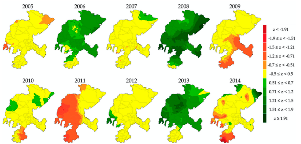 Figura 1. Ejemplo de una figura.CuadrosLos cuadros son representaciones tabulares de datos numéricos que sirven como apoyo a la presentación de los resultados. Al igual que las figuras, se enumerarán consecutivamente y aparecerán posterior a la primera ocasión en que se les incluya en el cuerpo del manuscrito. En cada caso se incluirá la descripción en la cabecera de su contenido, siguiendo los mismos criterios que en el caso de las figuras.Cuadro 1. Ejemplo de un cuadro.Los cuadros tendrán un ancho máximo que corresponda con el de la columna de texto. No obstante, pueden ser de dimensiones mayores, siempre y cuando aparezcan centradas en la página.Las figuras y los cuadros deberán incluir los créditos a quien corresponda, por ejemplo (elaboración propia con el apoyo de Google Earth). EcuacionesLos trabajos que incluyan ecuaciones en la sección de métodos, lo harán apoyados en el editor de ecuaciones del propio Word. Las ecuaciones que aparezcan en el texto serán numeradas consecutivamente, indicando su número de orden a la derecha y entre corchetes. AgradecimientosEn es espacio puede agradecer a su institución, a quienes colaboraron en algún sentido, más allá de la investigación, asimismo a las instituciones de financiamiento.ReferenciasEn el texto, las referencias se indicarán con el nombre del autor o autores y el año de publicación, por ejemplo: Chow (1976), (Chow, 1978), (Saldarriaga y Martínez, 2017; Mays et al., 2009; Chow, 1978).En el apartado de referencias se presentará un listado de las mismas ordenadas alfabéticamente por el primer autor (apellido e iniciales, separados con coma), indicando autores secundarios, año de publicación (entre paréntesis), título de referencia (entre comillas para artículos y en itálicas para libros), revista (en el caso de los artículos) o editorial (en el caso de los libros), y si es necesario, lugar de publicación y páginas. Es posible añadir cualquier información complementaria que ayude a identificar plenamente la referencia en cuestión.Hoffmans, G.J.C.M. y H.J. Verheij (1997). Scour manual, A.A. Balkema, Rotterdam, The Netherlands.Maynord, S.T. «Gabion-mattress channel-protection design», Journal of Hydraulic Engineering, ASCE, Vol. 121, No. 7, 1995, pp. 519-522.Pilarczyk, K. W. (2001). «Unification of stability formulae for revetments», Proceedings of the IAHR XXIX International Congress, Beijing, China.Envío de los TrabajosLas síntesis deberán ser enviadas a través de la plataforma electrónica www.Diámetro(mm)Distancia(m)Temperatura(ºC)V(m s-1)Cd(adim)2.02.15.13.180.183.318.03.84.650.276.1121.34.36.081.00[1]